Голос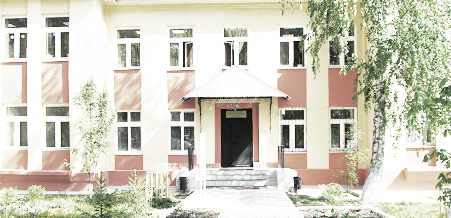 ДУБРАВЫПЕЧАТНОЕ СРЕДСТВО ИНФОРМАЦИИ АДМИНИСТРАЦИИ ГОРОДСКОГО ПОСЕЛЕНИЯ ПЕТРА ДУБРАВА муниципального района Волжский Самарской области   Вторник  28  июня  2022 года                                                                         № 24 (248)                           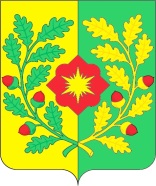 АдминистрацияГОРОДСКОГО ПОСЕЛЕНИЯ ПЕТРА ДУБРАВАМУНИЦИПАЛЬНОГО РАЙОНА ВолжскийСАМАРСКОЙ ОБЛАСТИПОСТАНОВЛЕНИЕот 27.06.2022 года № 159О предоставлении разрешения на отклонение от предельных параметров разрешенного строительства, реконструкции объектов капитального строительства для земельного участка с кадастровым номером 63:17:0301008:435Рассмотрев заявление Манукяна К.С. о предоставлении разрешения на отклонение от предельных параметров разрешенного строительства, реконструкции объектов капитального строительства, в соответствии со статьей 40 Градостроительного кодекса Российской Федерации, с учетом заключения о результатах публичных слушаний от 24.06.2022 по проекту постановления о предоставлении разрешения на отклонение от предельных параметров разрешенного строительства, реконструкции объектов капитального строительства для земельного участка с кадастровым номером 63:17:0301008:435, опубликованного в газете «Голос Дубравы» от 24.06.2022 № 23 (247), руководствуясь Уставом городского поселения Петра Дубрава муниципального района Волжский Самарской области, Администрация городского поселения Петра Дубрава муниципального района Волжский Самарской области ПОСТАНОВЛЯЮ:1.  Предоставить разрешение на отклонение от предельных параметров разрешенного строительства, реконструкции объектов капитального строительства в отношении земельного участка с кадастровым номером 63:17:0301008:435, расположенного по адресу: Самарская область, муниципальный район Волжский, городское поселение Петра Дубрава, поселок Дубовый Гай, улица Центральная, участок 23А (далее – земельный участок).2.  Разрешить отклонение от предельных параметров разрешенного строительства, реконструкции объектов капитального строительства для земельного участка, в части отклонения от предельных параметров максимальной высоты зданий, строений, сооружений до 13,8м.3.  При определении предельных параметров разрешенного строительства, реконструкции объектов капитального строительства, не указанных в пункте 2 настоящего постановления, применять значения, установленные действующим градостроительным регламентом территориальной зоны «Ж1Зона застройки индивидуальными жилыми домами и малоэтажными жилыми домами».4.  Опубликовать настоящее постановление в газете «Голос Дубравы» и разместить на официальном сайте Администрации городского поселения Петра Дубрава муниципального района Волжский Самарской области в информационно-коммуникационной сети «Интернет».5.  Настоящее постановление вступает в силу со дня его официального опубликования.И.о. Главы городского поселения Петра Дубравамуниципального района ВолжскийСамарской области					                            Г.В. ЧернышовБибаев В.Ф. 226-28-88АдминистрацияГОРОДСКОГО ПОСЕЛЕНИЯ ПЕТРА ДУБРАВАМУНИЦИПАЛЬНОГО РАЙОНА ВолжскийСАМАРСКОЙ ОБЛАСТИПОСТАНОВЛЕНИЕот 27.06.2022 года № 160О предоставлении разрешения на отклонение от предельных параметров разрешенного строительства, реконструкции объектов капитального строительства для земельного участка с кадастровым номером 63:17:0302012:1528Рассмотрев заявление Блохиной Е.А.о предоставлении разрешения на отклонение от предельных параметров разрешенного строительства, реконструкции объектов капитального строительства, в соответствии со статьей 40 Градостроительного кодекса Российской Федерации, с учетом заключения о результатах публичных слушаний от 24.06.2022 по проекту постановления о предоставлении разрешения на отклонение от предельных параметров разрешенного строительства, реконструкции объектов капитального строительства для земельного участка с кадастровым номером 63:17:0302012:1528, опубликованного в газете «Голос Дубравы» от 24.06.2022 № 23 (247), руководствуясь Уставом городского поселения Петра Дубрава муниципального района Волжский Самарской области, Администрация городского поселения Петра Дубрава муниципального района Волжский Самарской области ПОСТАНОВЛЯЮ:1.  Предоставить разрешение на отклонение от предельных параметров разрешенного строительства, реконструкции объектов капитального строительства в отношении земельного участка с кадастровым номером 63:17:0302012:1528, расположенного по адресу: Самарская область, Волжский район, городское поселение Петра Дубрава, п.г.т. Петра Дубрава, ул. Яблочная, участок № 366 (далее – земельный участок).2.  Разрешить отклонение от предельных параметров разрешенного строительства, реконструкции объектов капитального строительства для земельного участка, в части отклонения минимального отступа от границ земельного участка до отдельно стоящих зданий до 2 м., по границе, смежной с земельным участком с кадастровым номером 63:17:0302012:178.3.  При определении предельных параметров разрешенного строительства, реконструкции объектов капитального строительства, не указанных в пункте 2 настоящего постановления, применять значения, установленные действующим градостроительным регламентом территориальной зоны «Ж6Зона садового и дачного хозяйства».4.  Опубликовать настоящее постановление в газете «Голос Дубравы» и разместить на официальном сайте Администрации городского поселения Петра Дубрава муниципального района Волжский Самарской области в информационно-коммуникационной сети «Интернет».5.  Настоящее постановление вступает в силу со дня его официального опубликования.И.о. Главы городского поселения Петра Дубравамуниципального района ВолжскийСамарской области					                           Г.В. ЧернышовБибаев В.Ф. 226-28-88ЭТАПЫ СТРОИТЕЛЬСТВА ДЕТСКОЙ СПОРТИВНОЙ ПЛОЩАДКИ, В РАМКАХ ОБЩЕСТВЕННОГО ПРОЕКТА «ДУБОК»	25.05.2022 года Начались земляные работы по устройству детской спортивной площадки по ул. Земляничной в  п. Дубовый Гай, в рамках общественного проекта «Дубок»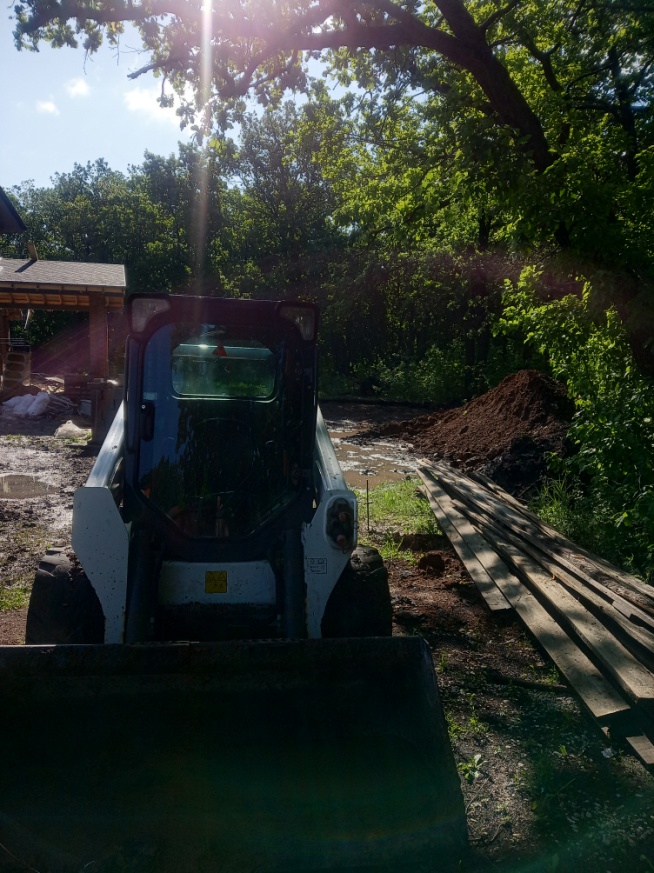 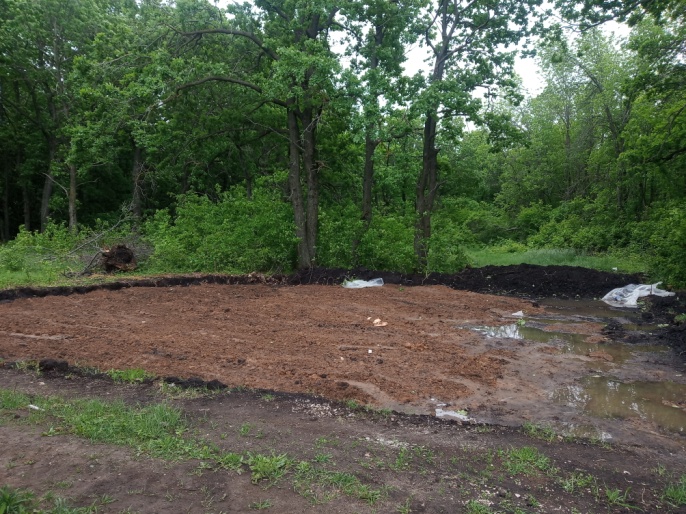 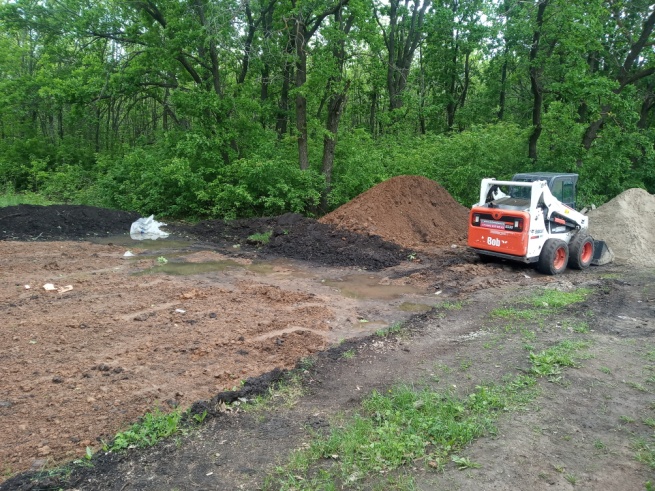 	15.06.2022 года Начались работы по монтажу детского спортивного  оборудования  в п. Дубовый Гай по ул.Земляничная. 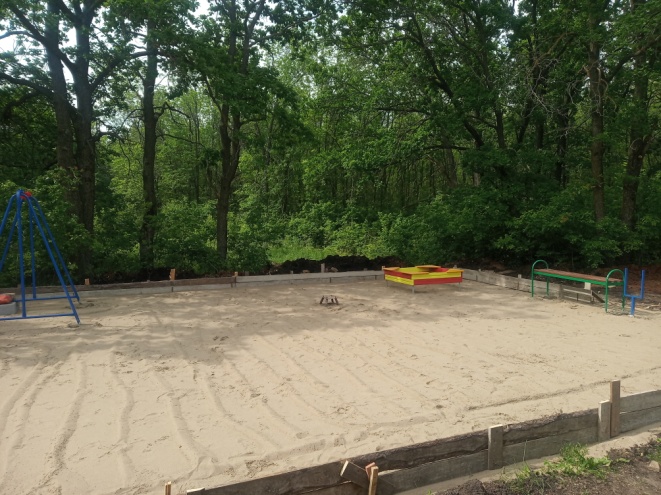 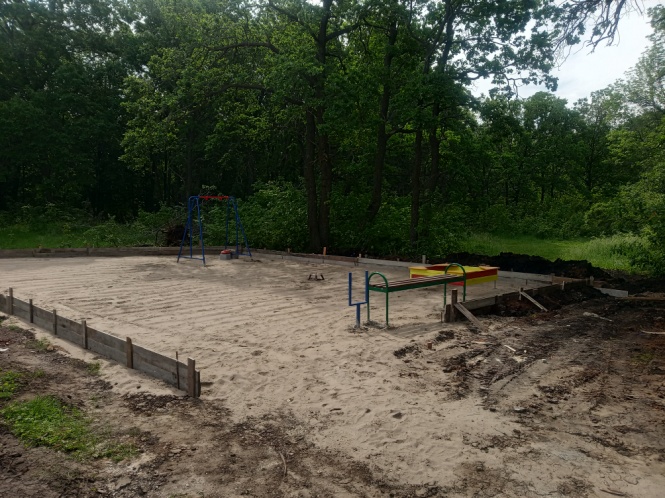 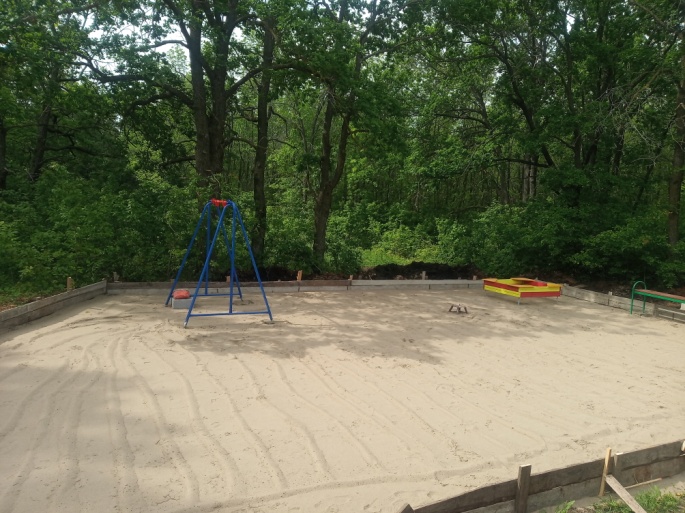 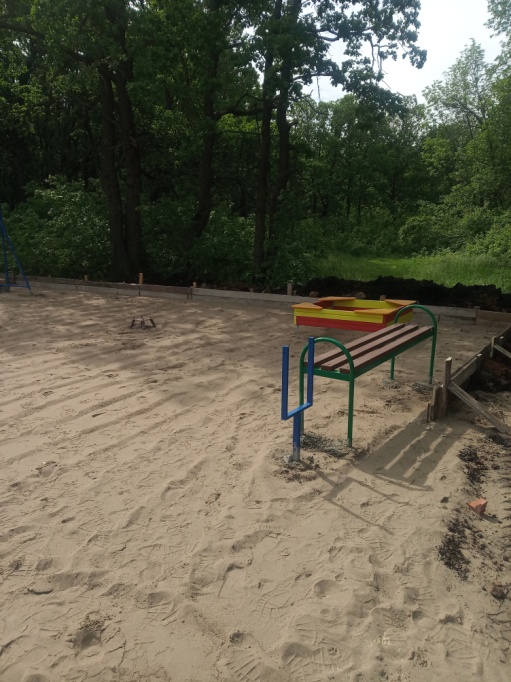 	27.06.2022 года Закончился этап земляных работ, завершены работы по  бетонированию  детской спортивной площадки по ул. Земляничной в п. Дубовый Гай.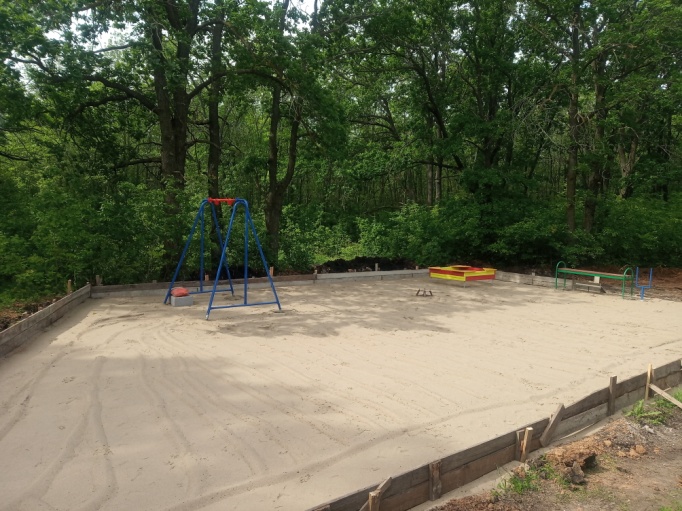 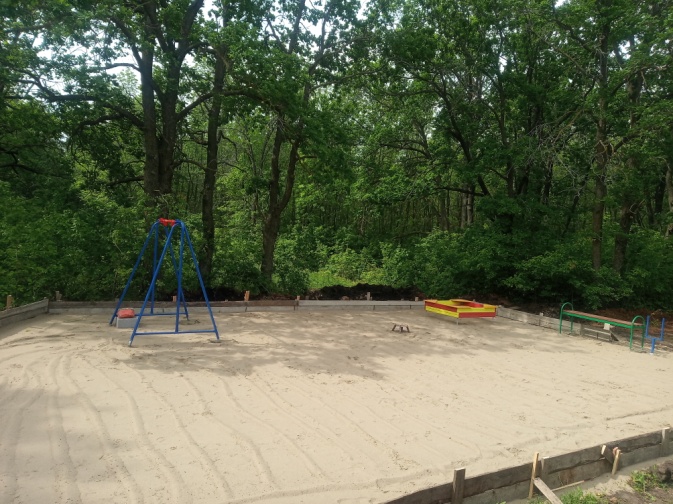 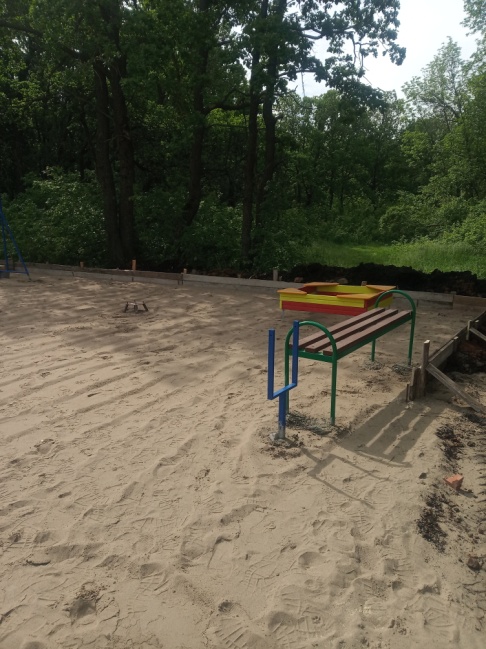 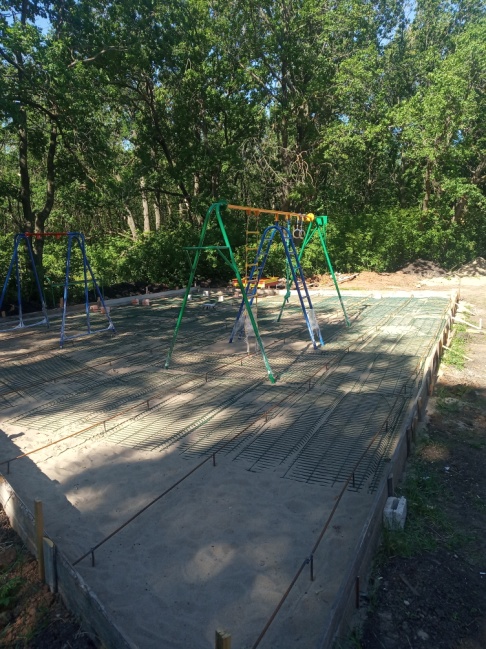 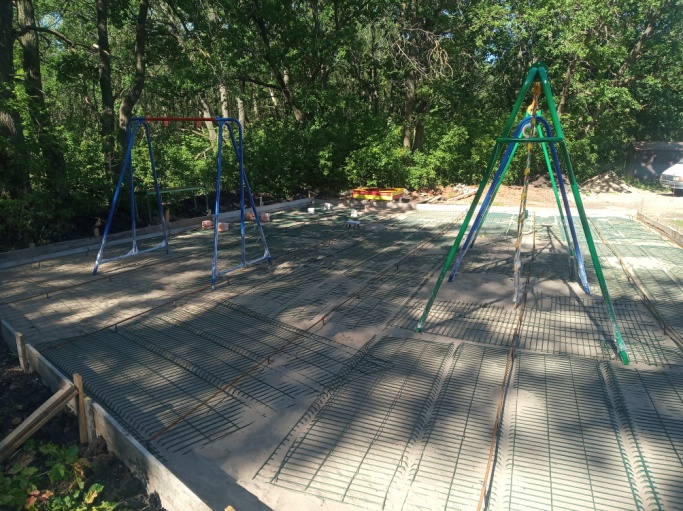 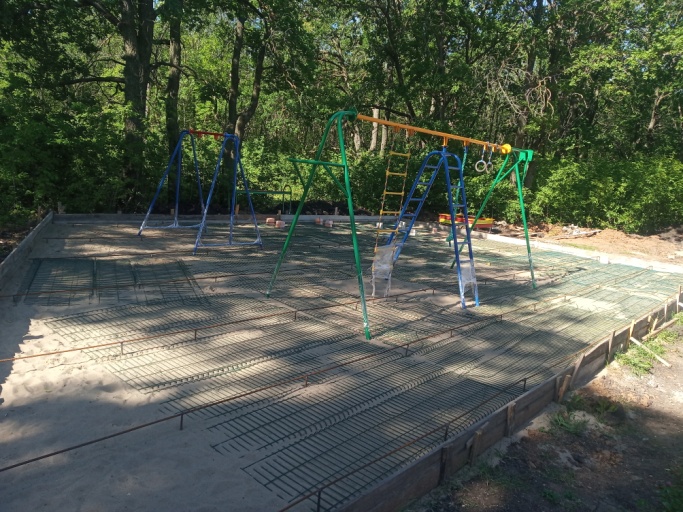 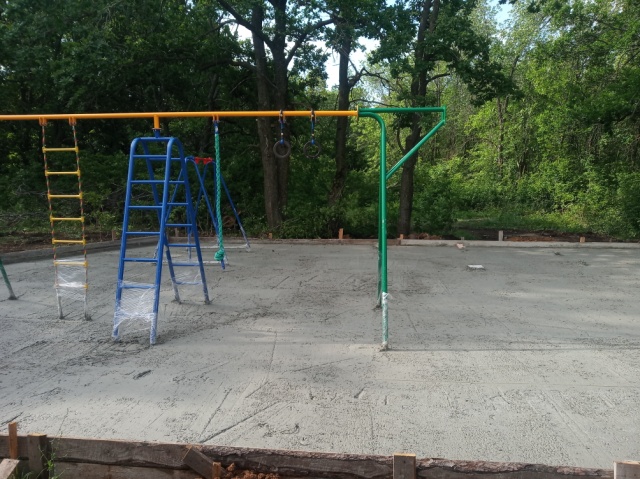 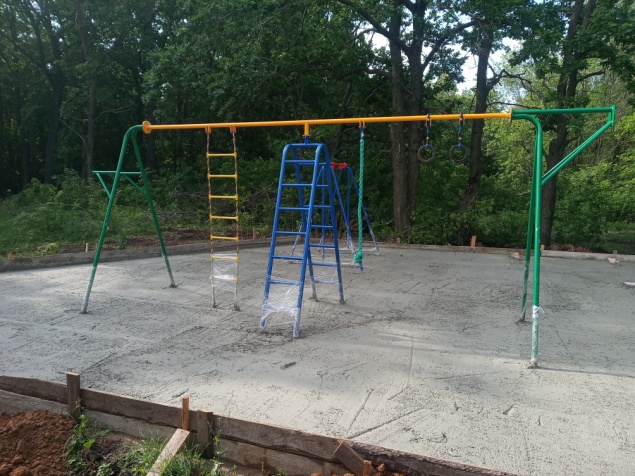 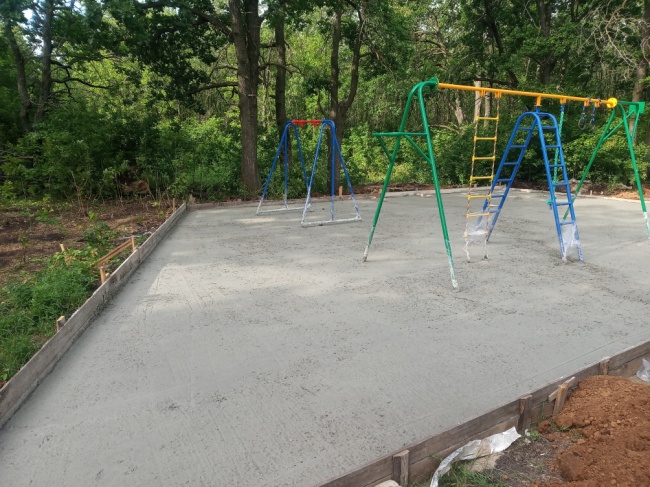 Соучредители: Администрация городского поселения Петра Дубрава муниципального района Волжский Самарской области и Собрание представителей городского поселения Петра Дубрава муниципального района Волжский Самарской области.Издатель - Администрация городского поселения Петра Дубрава муниципального района Волжский Самарской области.Главный редактор  - Зольникова С.В.Заместитель гл. редактора - Богомолова Т.А.Ответственный секретарь  - Арефьева С.А.Тираж – 250 экземпляров.АДРЕС:  443546, Самарская обл., Волжский р-н, пос. Петра-Дубрава, ул. Климова, дом 7,Тел. 226-25-12, 226-16-15, e-mail: glavap-d@mail.ru